YC-PG284AE-SSHARP Mikrovlnná trouba s grilem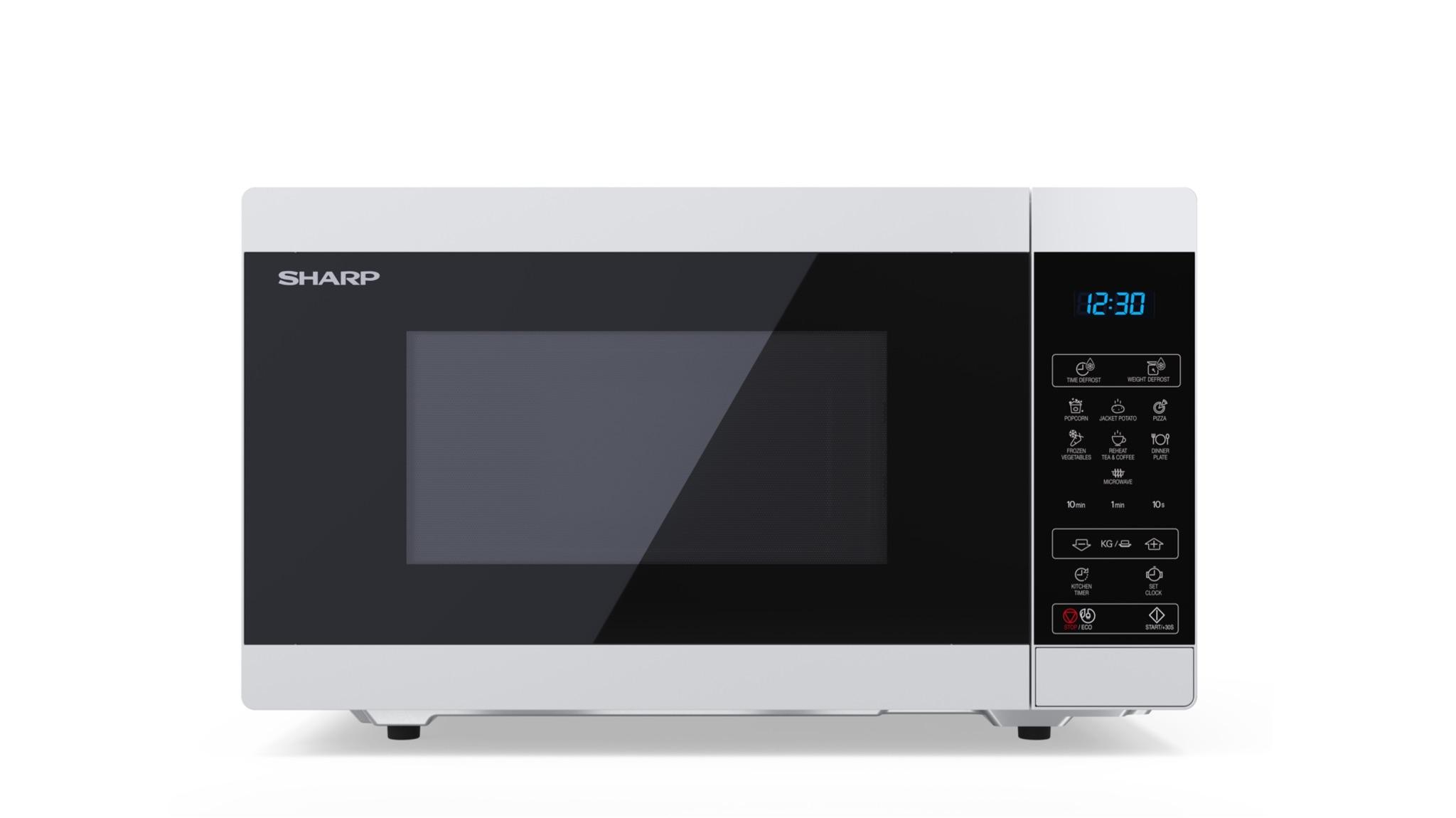 Kouzelné slovo pro rychlé a jednoduché vaření a grilování je mikrovlnná trouba Sharp. 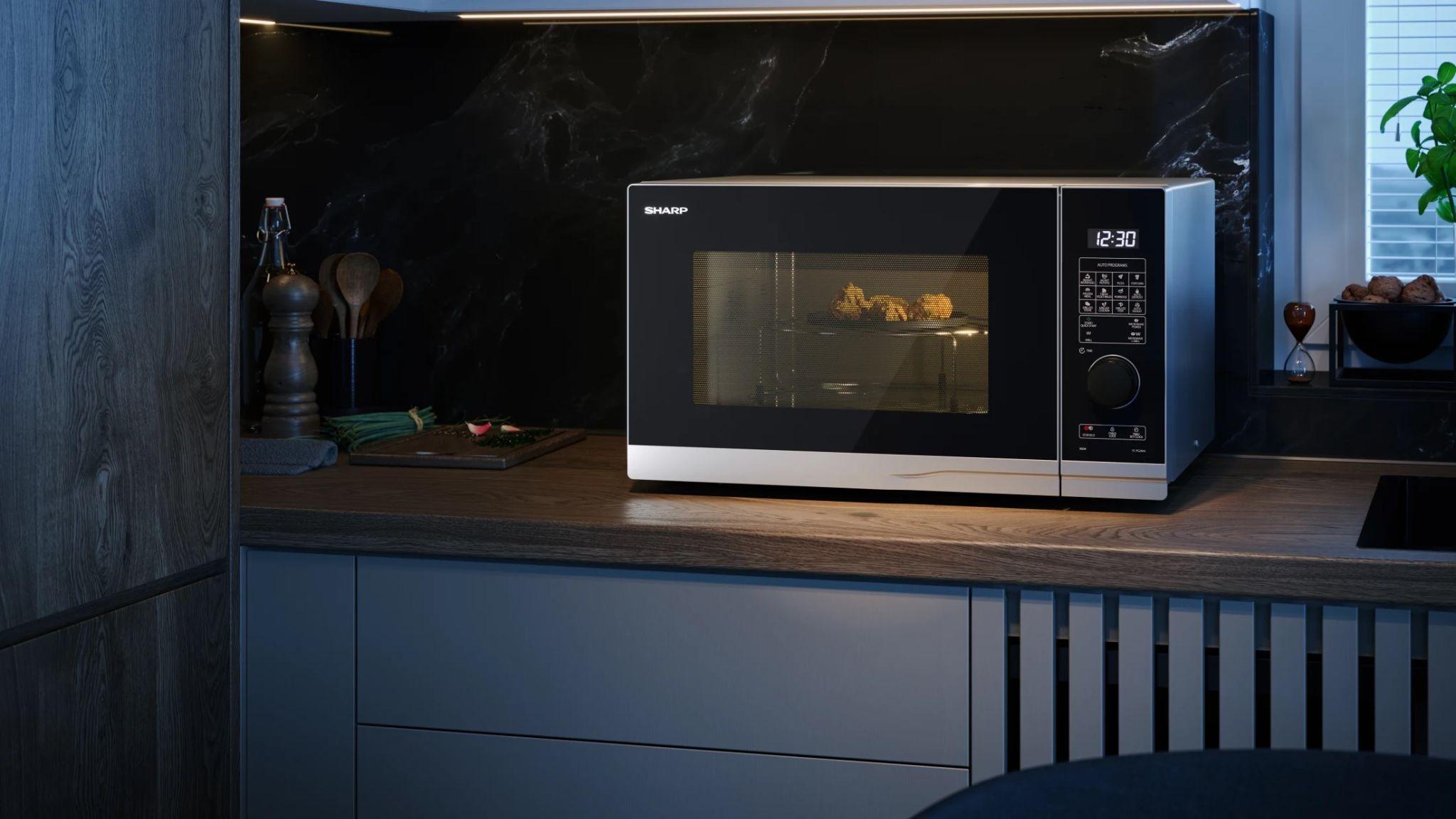 Rychlé rozmrazení potravin.Ať už jde o rozmrazování, ohřívání nebo vaření, kouzelné slovo pro rychlé a jednoduché vaření je mikrovlnná trouba SHARP. Pracuje s vysokofrekvenčním elektromagnetickým vlněním, čímž oproti troubě šetří nejen čas, ale i energii. Váš spotřebič Sharp je zároveň prostorově úsporný, kompaktní a snadno se používá, takže je ideální pro každodenní použití.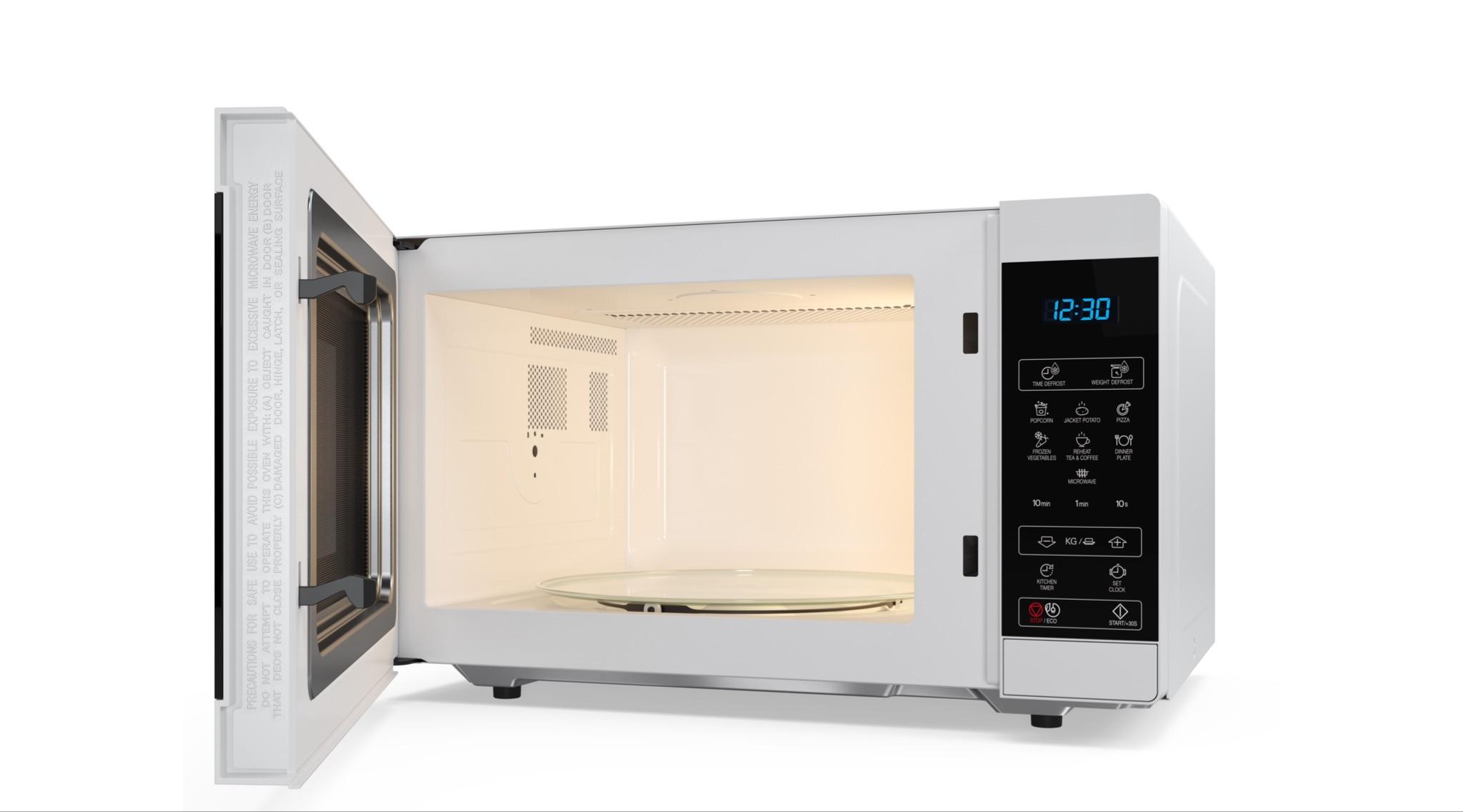 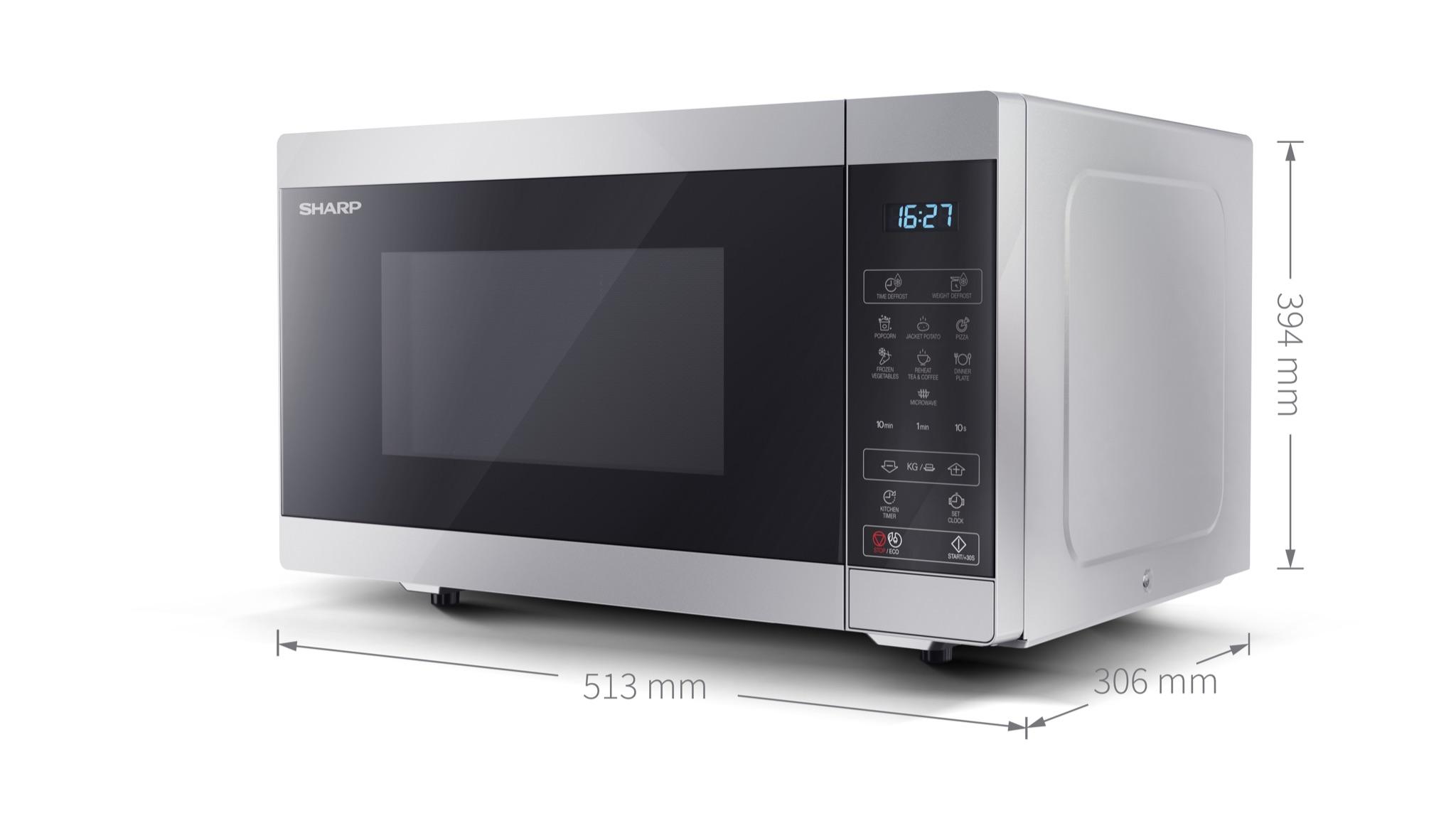 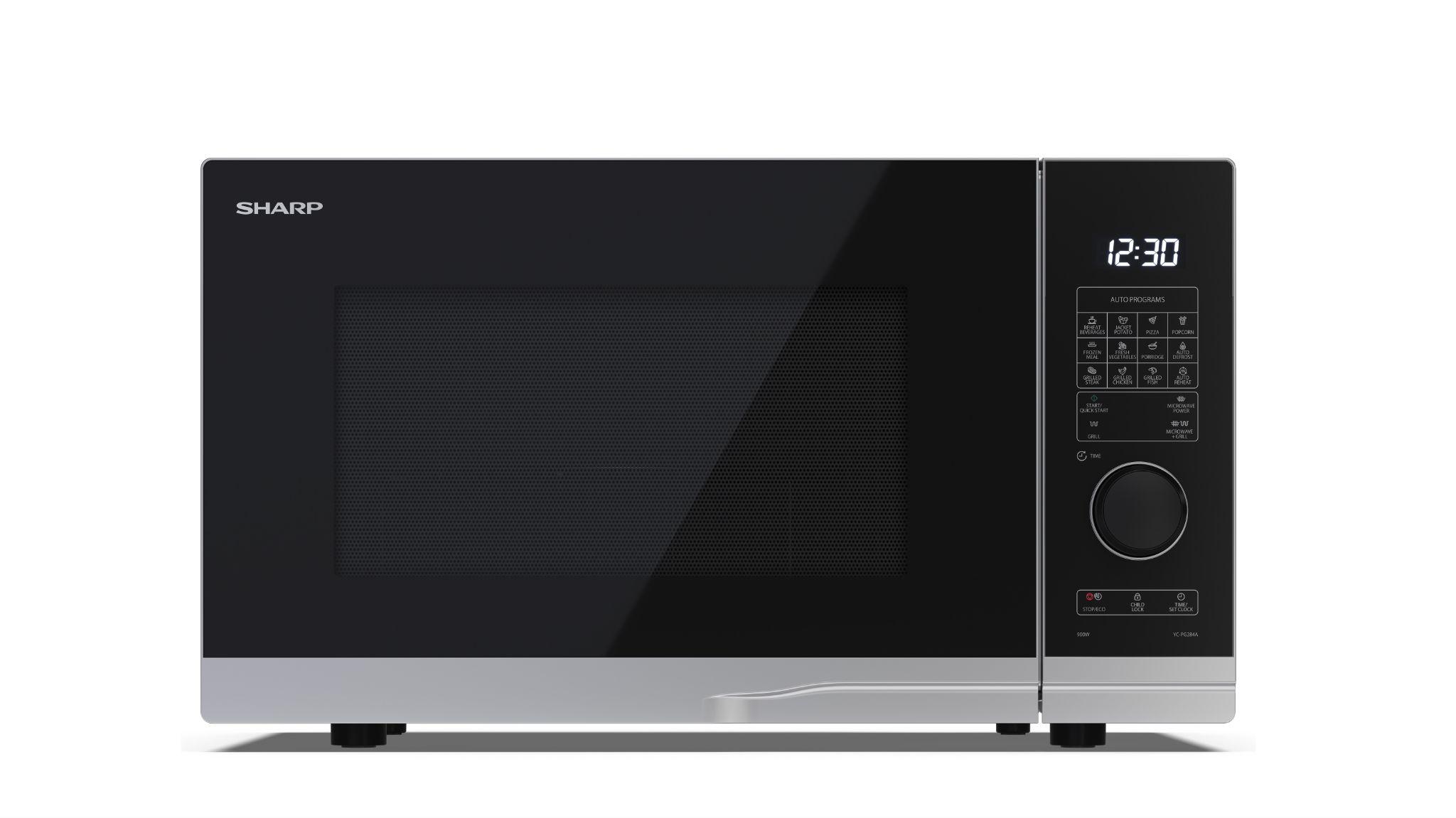 Mikrovlnná trouba Kapacita: 28 litrůMikrovlnný výkon: 900WÚrovně mikrovlnného výkonu: 10Typ ovládání: Částečně digitálníTyp dutiny: TočnaOsvětlení dutin: LEDSnadno se čistíFunkce dětského zámkuECO funkceBarva skříně: StříbrnáBarva dveří: Stříbrná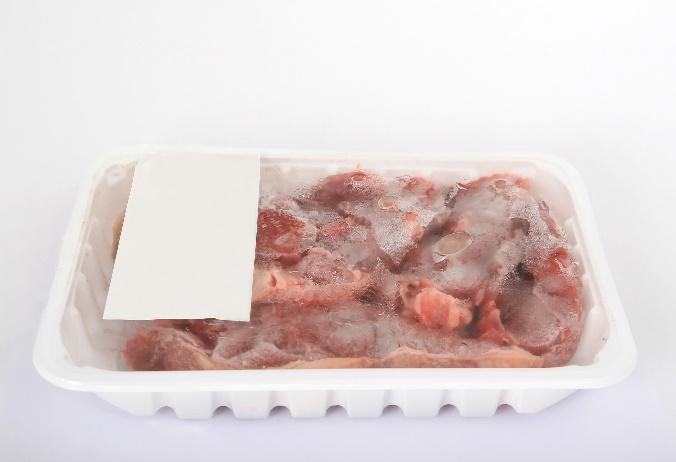 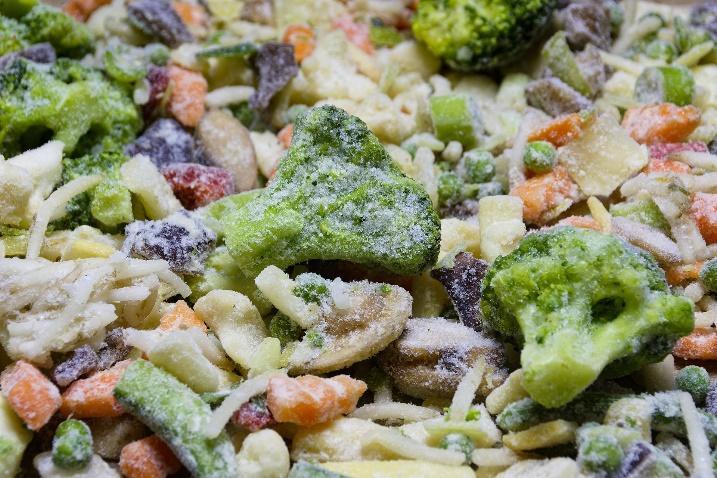 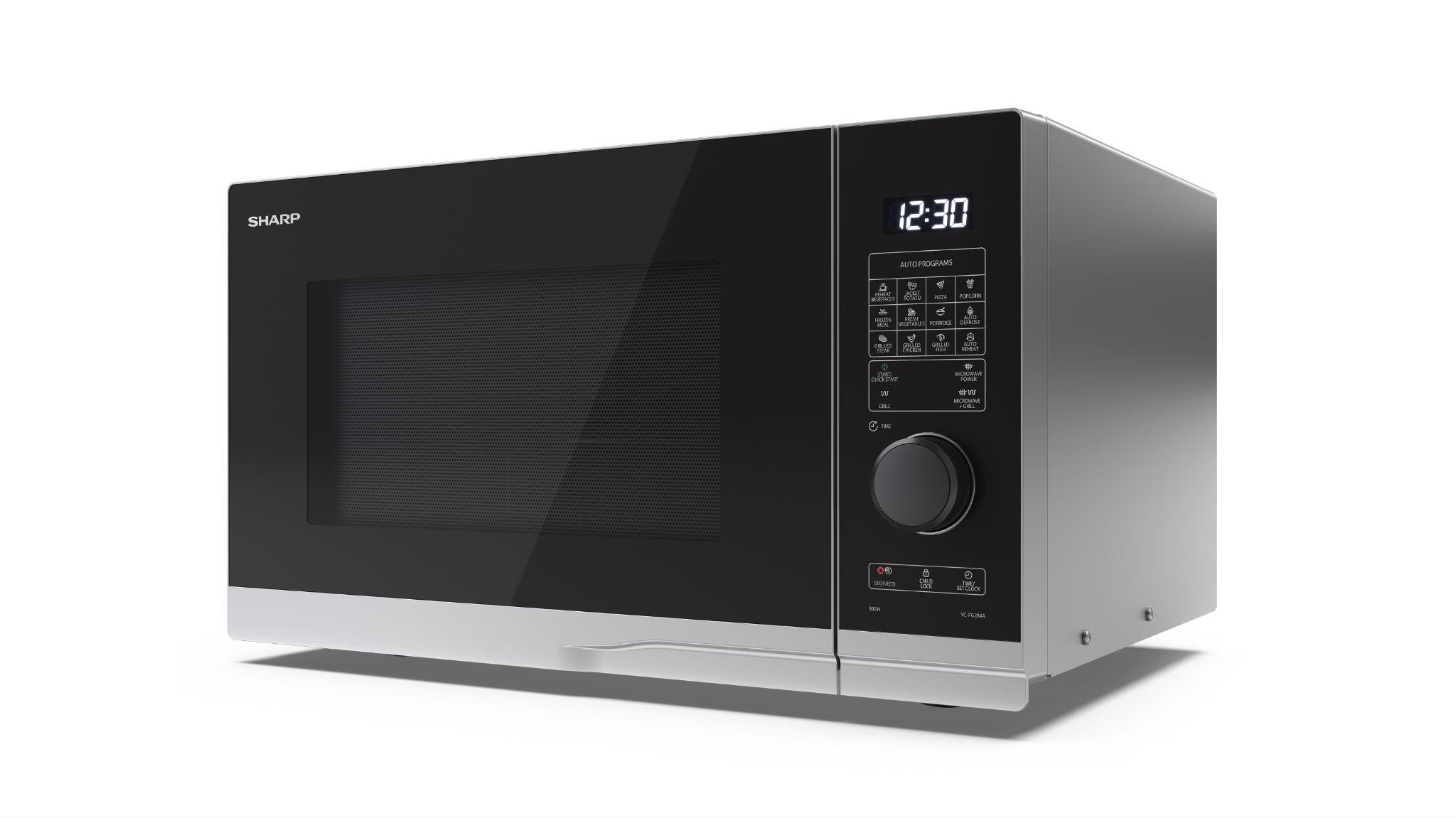 Mikrovlnný výkon 900WVýkon grilování 1000W11 úrovní mikrovlnného výkonu12 automatických programů včetně funkce grilováníPožadavky na napájení AC 230V ~ 50HzSpotřeba energie 1400Spotřeba energie v režimu vypnuto 0,5Certifikace bezpečnostního loga CE (EMC, LVD, RoHS, ErP), REACh/PAH/SCCPZástrčka: CE Zástrčka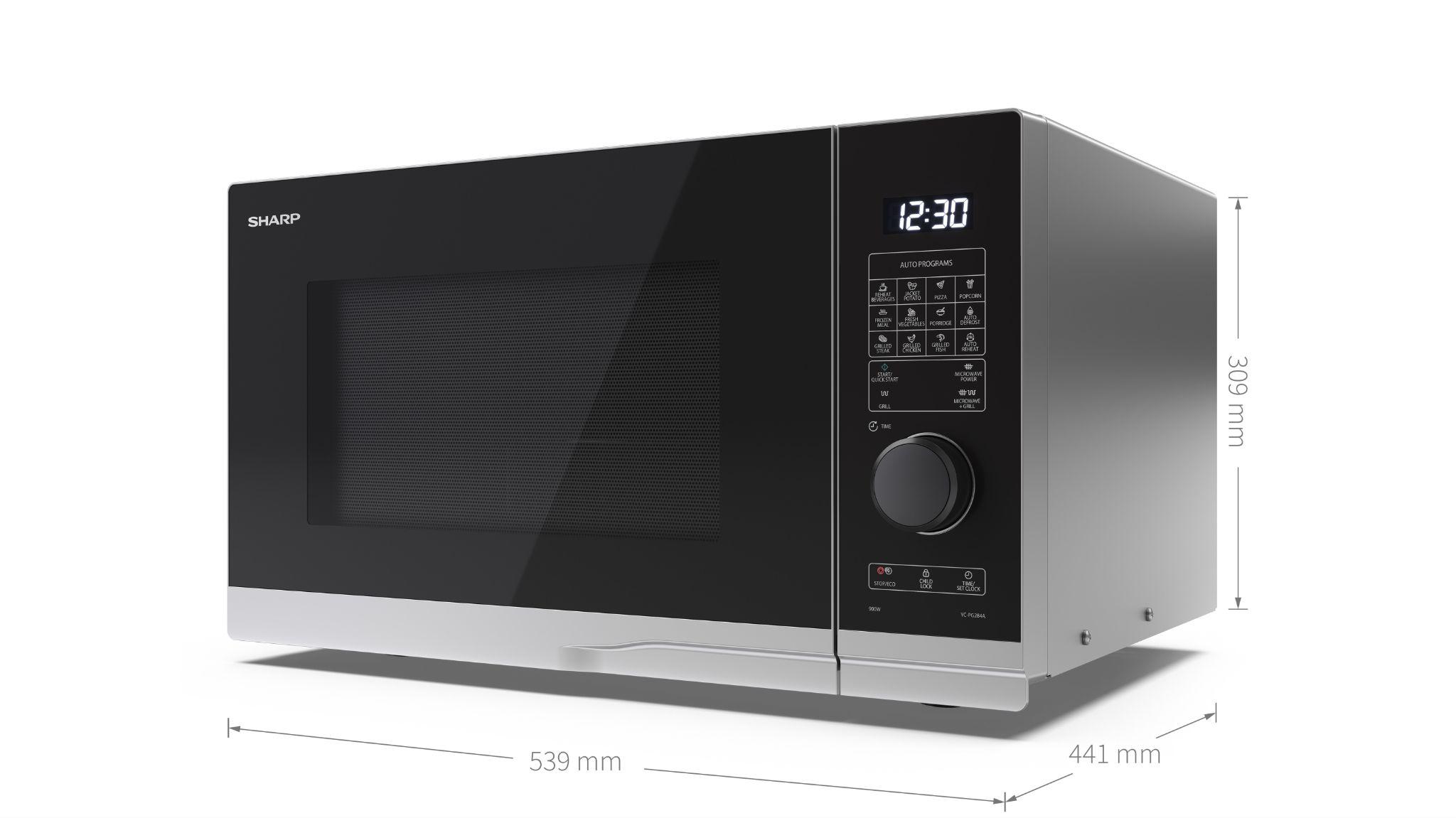 Materiál dutiny/Povrchová úprava ocel/šedivý lakVelikost dutiny (Š x V x H v mm) 354 x 220 x 358Skleněný otočný talíř Velikost (ø mm) Průměr 325 mmMateriál přední části/povrchová úprava Plast a sklo/lakovanéBarva přední části stříbrnáZpůsob otevírání RukojeťBarva pouzdra StříbrnáMateriál pouzdra Mikrovlnná ocelÚrovně mikrovlnného výkonu 10Osvětlení dutin LEDDélka síťového přívodu (mm) 1010